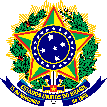 MINISTÉRIO DA EDUCAÇÃOSECRETARIA DE EDUCAÇÃO PROFISSIONAL E TECNOLÓGICAINSTITUTO FEDERAL DE EDUCAÇÃO, CIÊNCIA E TECNOLOGIA DA PARAÍBAPRÓ-REITORIA DE EXTENSÃO E CULTURADIRETORIA DE CULTURAPRÊMIO IFPB DE ARTES VISUAIS - HOMENAGEM A RICARDO PEIXOTOTEMA: EXTENSÃO PARA ALÉM DOS OLHOSANEXO IV – TERMO DE DEPÓSITO DA FOTOGRAFIA EMOLDURADAIdentificação do responsável pelo recebimentoIdentificação do responsável pela entregaTipo de recebimentoIdentificação da fotografiaAssinatura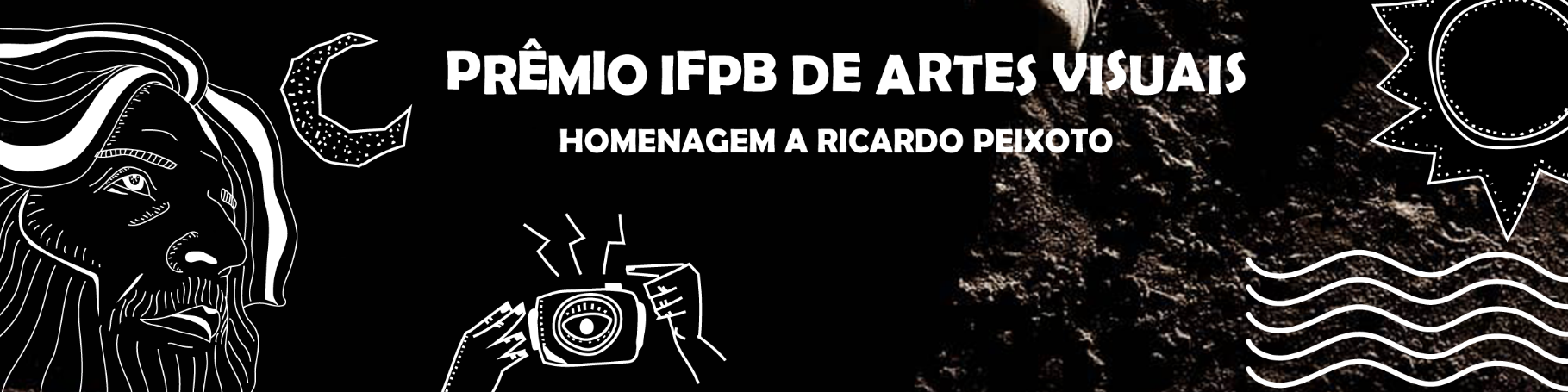 Nome completoCargo / FunçãoTelefone(s)E-mailData de recebimentoNome completoTelefone(s)E-mailFotografia impressa em papel fotográfico, no tamanho mínimo de 30cm x 42cm (A3) e com molduraSim (     ) Não (     )Termo de Cessão de Direitos Autorais (Anexo III)Sim (     ) Não (     )TítuloAutorNome: <Nome do responsável pelo recebimento>Nome: <Nome do responsável pela entrega>Cargo/Função: <Nome do cargo ou função>Data: <dd/mm/aaaa>Data: <dd/mm/aaaa>Data: <dd/mm/aaaa>